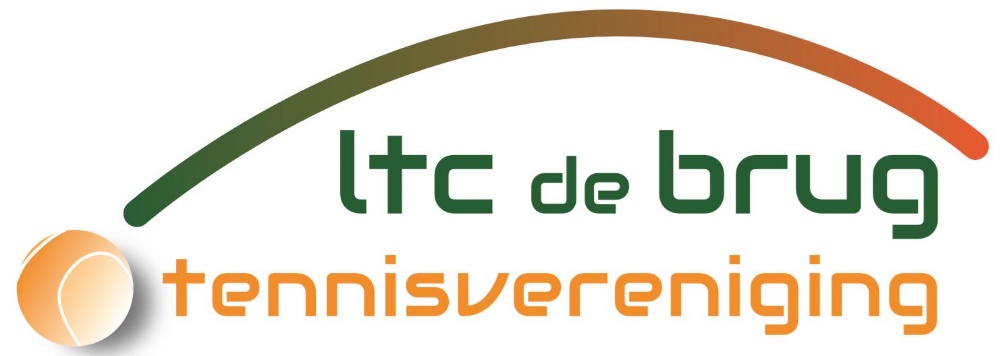 Ledenadministratie : 	Dorita Abrahams, Kapelhof 24, 5367 AZ MacharenEmail                          :      ledenadministratie@ltcdebrug.nl--------------------------------------------------------------------------------------------------------------------------------------INSCHRIJFFORMULIER NIEUWE LEDEN:Achternaam:	__________________________________________( voorvoegsels voluit)Voornaam:	_____________________ Voorletters: ________________  M/V _______Straat:		_________________________________________Huisnummer: _______Postcode:	______________ Woonplaats: __________________________________Telefoon:	_________________________ Mobiel: 06-_________________________Geboortedatum: __________________ E mail: __________________________________Bankrekening: NL□□.□□□□.□□□□□□□□□□T.n.v. _______________________________________Begint u met de tennissport 	Ja /Nee                       Doorlopende machtiging :          Ja / NeeIn geval van opzegging dient dit voor 1 december schriftelijk (per post of mail) te gebeurenbij de ledenadministratie, anders loopt het lidmaatschap een heel kalenderjaar door.Doorlopende SEPA machtigingDoor ondertekening van het aanmeldingsformulier geeft u toestemming aan tennisverenigingLTC de Brug om middels een incasso-opdracht te sturen naar uw bank de jaarlijkse contributievan uw rekening af te schrijven.Datum    	_____________________Handtekening	_____________________ ( bij junioren van ouder/verzorger) 